Title of the publication K. Mustermann1, D. Test2, W. Lieschen-Müller11Institut A, Universität A, 10815 Irgendwo; 2Institut B, Universität B, 14711 Sonstwo1. IntroductionFont: Arial 12; Justified; Line spacing 1.25XXXXXXXXXXXXXXXXXXXXXXXXXXXXXXXXXXXXXXXXXXXXXXXXXXXXXXXXXXXXXXXXXXXXXXXXXXXXXXXXXXXXXXXXXXXXXXXXXXXXXXXXXXXXX.2. Material and methods2.1 HeadingXXXXXXXXXXXXXXXXXXXXXXXXXXXXXXXXXXXXXXXXXXXXXXXXXXXXXXXXXXXXXXXXXXXXXXXXXXXXXXXXXXXXXXXXXXXXXXXXXXXXXXXXX.2.2 HeadingXXXXXXXXXXXXXXXXXXXXXXXXXXXXXXXXXXXXXXXXXXXXXXXXXXXXXXXXXXXXXXXXXXXXXXXXXXXXXXXXXXXXXXXXXXXXXXXXXXXXXXXXXXXXXX.3. Results and DiscussionXXXXXXXXXXXXXXXXXXXXXXXXXXXXXXXXXXxWrite table headings above the table, in boldTable 1: Prävalenzen ausgewählter tierbezogener IndikatorenXXXXXXXXXXXXXXXXXXXXXXXXXXXXXXXXXXXXXXXXXXXXXXXXXXXXXXXXXXXXXXXXXXXXXXXXXXXXXXXXXXXXXXXXXXXXXXXXXXXXXXXXXXXXXXXX.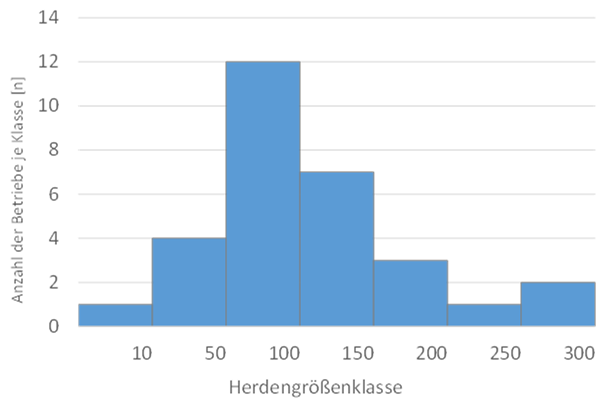 Figure 1: Verteilung der Herdengrößenklassen der untersuchten Milchziegenbetriebe (n=30) zur ersten ErhebungWrite a description of the illustration under the illustration, in boldXXXXXXXXXXXXXXXXXXXXXXXXXXXXXXXXXXXXXXXXXXXXXXXXXXXXXXXXXXXXXXXXXXXXXXXXXXXXXXXXXXXXXXXXXXXXXXXXXXXXXXXXXXXXXXXXXXXXXXXXXXXXXXXXXXXXXXXXXXXXXXXXXXXX.Table 2: Ergebnisse der QTL-Analysen in der Callipyge-Region des 
              Schweines*: p<0.05, **:p<0,01; 2) Effektschätzer ± Standardfehler.4. Conclusion	 /SummaryXXXXXXXXXXXXXXXXXXXXXXXXXXXXXXXXXXXXXXXXXXXXXXXXXXXXXXXXXXXXXXXXXXXXXXXXXXXXXXXXXXXXXXXXXXXX.References:BLOKHUIS, H.J., I. VEISSIER, M. MIELE u. B. JONES 2010: The Welfare Quality® project and beyond: Safeguarding farm animal well-being. In: Acta Agriculturae Scandinavica, Section A — Animal Science, 60, S. 129–140. COCHRAN, W.G. 1977: Sampling techniques. 3. Aufl. New York (= A Wiley publica-tion in applied statistics).SPORKMANN, K. u. H. GEORG 2018: Leitfaden zur Bewertung des Tierwohls von Milchziegen. Braunschweig (Thünen Working Paper 108 https://doi.org/10.3220/WP1541073705000).TIERSCHG 2006: Tierschutzgesetz in der Fassung der Bekanntmachung vom 18. Mai 2006 (BGBl. I S. 1206, 1313), das zuletzt durch Artikel 141 des Gesetzes vom 29. März 2017 (BGBl. I S. 626) geändert worden ist.General information:
Please use as little formatting as possible!Do not enter any separators manually (Word separates itself)Do not insert any text fields in tables or graphics. If so, then click on all fields and save as a graphic.Tables, graphics and photos must be labeled. If your contribution has many graphics, please contact us (info@dgfz-bonn.de). It is possible to send us the graphics individually in better resolution.Italics, capital letters, blocks and small caps may not be used.Language: German or English  (Summary can be in both languages)Only word files (doc or docx can be submitted. Please do not send PDF files.Deadline for submitting the article: September 24th, 2020The DGfZ reserves the right to reject contributions that do not meet the qualitative or formal requirements. Every contribution will be checked by us. Only your own contributions is allowed to be submitted.Indikatorn1. Erhebung
20152. Erhebung
20163. Erhebung
2017IndikatornXXXBCS - stark verfettet 30-0,9 %0,4 %BCS – stark abgemagert30-2,0 %0,5 %MerkmalF-Wert1)LODAdditiv 2)Dominanz2)Imprinting2)Speckdicke (Rückenmitte)2,861,857 0,033 ±0,014-0,031±0,0200,009±0,017